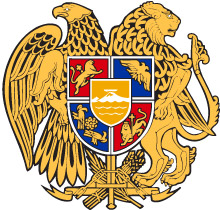 ՀԱՅԱՍՏԱՆԻ ՀԱՆՐԱՊԵՏՈՒԹՅԱՆ ՀԱՇՎԵՔՆՆԻՉ ՊԱԼԱՏՈ Ր Ո Շ ՈՒ Մ2022 թվականի սեպտեմբերի 29-ի թիվ 190–ԼՀԱՅԱՍՏԱՆԻ ՀԱՆՐԱՊԵՏՈՒԹՅԱՆ ՀԱՇՎԵՔՆՆԻՉ  ՊԱԼԱՏԻ ՊԱՐԳԵՎԱՏՐՄԱՆ                         ՖՈՆԴԻ ՄԵԾՈՒԹՅՈՒՆԸ ԵՎ  ՊԱԼԱՏԻ ԱՆԴԱՄՆԵՐԻ ՊԱՐԳԵՎԱՏՐՄԱՆ ՉԱՓԸ                  ՀԱՍՏԱՏԵԼՈՒ ՄԱՍԻՆՂեկավարվելով  «Հաշվեքննիչ  պալատի մասին» ՀՀ օրենքի  16-րդ հոդված 9-րդ մասի 7-րդ կետի և Հայաստանի Հանրապետության հաշվեքննիչ պալատի 2019թ. մարտի 29-ի «Հայաստանի Հանրապետության հաշվեքննիչ պալատի անդամների և աշխատակիցների պարգևատրման կարգը հաստատելու մասին» թիվ 7/6 որոշմամբ հաստատված կարգի 6-րդ, 7-րդ, 8-րդ և 9-րդ  կետերի պահանջներով՝ Հաշվեքննիչ պալատը  Ո Ր Ո Շ ՈՒ Մ  Է՝Սահմանել 2022 թվակամի սեպտեմբեր ամսվա համար ՀՀ հաշվեքննիչ պալատի (այսուհետև՝ Պալատ) պարգևատրման  ֆոնդի  մեծությունը,  «Պալատի անդամների պարգևատրման» ենթաֆոնդը, Պալատի անդամների պարգևատրման  տոկոսային հարաբերակցությունը և պարգևատրման չափը, «Պալատի գլխավոր քարտուղարի և կառուցվածքային ստորաբաժանման մեջ  չընդգրկված աշխատակիցների պարգևատրման» և «Պալատի կառուցվածքային ստորաբաժանումների պարգևատրման» ենթաֆոնդերի չափը համաձայն հավելվածի:ՀԱՇՎԵՔՆՆԻՉ ՊԱԼԱՏԻ ՆԱԽԱԳԱՀԱՏՈՄ ՋԱՆՋՈՒՂԱԶՅԱՆ